Информация о нестационарных торговых объектах, размещенных на территории городского поселения Воскресенск Воскресенского муниципального района Московской области без разрешительной документации и подлежащих принудительному демонтажу в 2020 году№ п\пВладелец объектаАдресный ориентирФотоматериал1.Владелец не установленМосковская, обл.       г. Воскресенск,        ул. Зелинского, напротив ТК «Меридиан»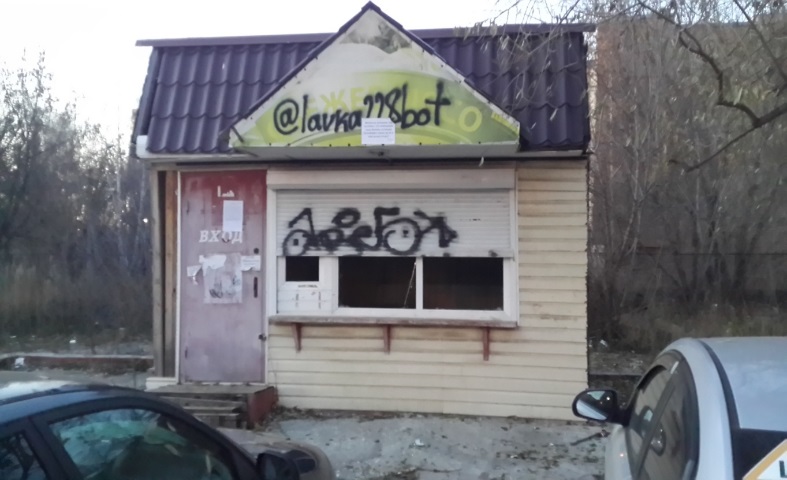 